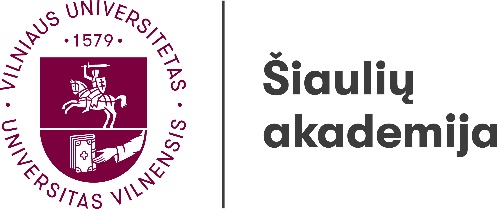 Regionų plėtros institutas10-oji tarptautinė tarpdisciplininė mokslinė konferencijaRegionas: istorija, kultūra, kalba2021 m. gegužės 20–21 d.ŠiauliaiDALYVIO ANKETAUžpildytą anketą iki 2021 m. balandžio 30 d. prašome atsiųsti adresu regina.kvasyte@sa.vu.lt Vardas, pavardė 	…………............................................................Organizacija 	……………………………………………………...Pareigos 	…………………….........................................................   Mokslo vardas, laipsnis 	…………................................................Telefonai (darbo ir mobilus) 	……………….................................El. paštas 	………............................................................................Adresas 	…………………………………………………………..Pranešimo tema 	…………………………………………………..Pranešimo santrauka (200–300 žodžių))		Pranešimui reikalinga įranga 	.........................................................Pastabos: